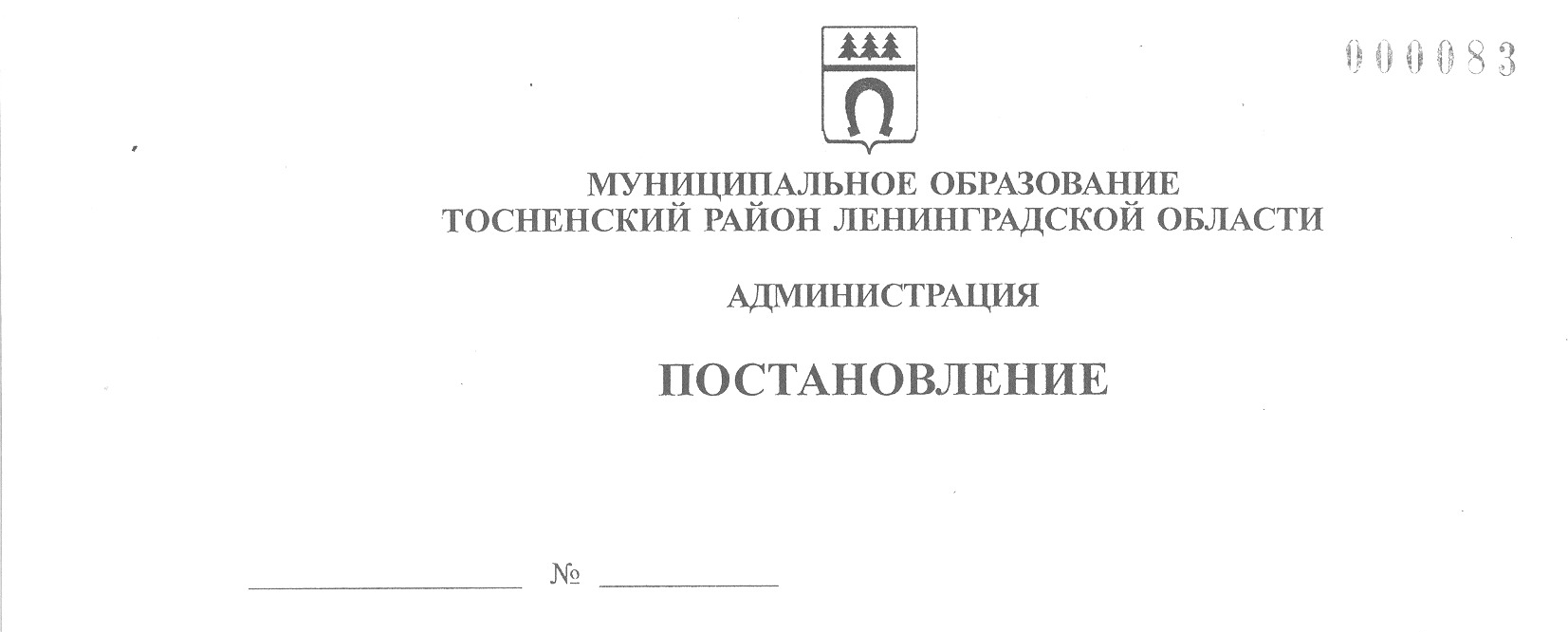 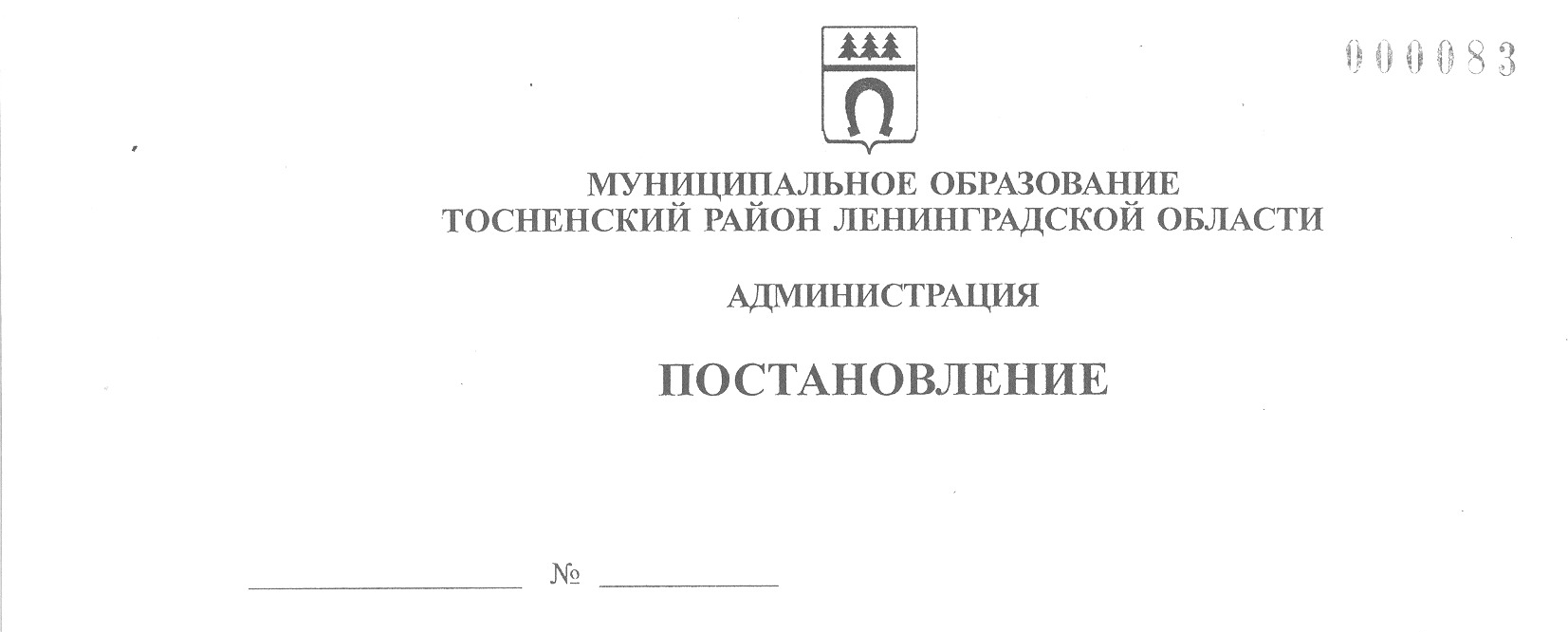 11.10.2023                                     3471-паО внесении изменений в постановление администрациимуниципального образования Тосненский районЛенинградской области от 28.03.2022 № 1069-па «Об утверждении Административного регламента предоставления муниципальной услуги «Выдача, переоформление разрешений на право организации розничных рынков и продление срока действия разрешений на право организации розничных рынков на территории Тосненского городского поселенияТосненского муниципального района Ленинградскойобласти» (с изменениями, внесенными постановлениямиадминистрации муниципального образования Тосненский район Ленинградской области от 18.08.2022 № 2850-па, от 16.12.2022 № 4692-па, от 10.04.2023 № 1263-па)В соответствии с Федеральным законом от 27.07.2010 № 210-ФЗ «Об организации предоставления государственных и муниципальных услуг», в целях приведения Административного регламента по предоставлению муниципальной услуги «Выдача, переоформление разрешений на право организации розничных рынков и продление срока действия разрешений на право организации розничных рынков на территории Тосненского городского поселения Тосненского муниципального района Ленинградской области», утвержденного постановлением  администрации муниципального образования Тосненский район Ленинградской области от 28.03.2022 № 1069-па «Об утверждении  Административного регламента предоставления муниципальной услуги «Выдача, переоформление разрешений на право организации розничных рынков и продление срока действия разрешений  на право организации розничных рынков на территории Тосненского городского  поселения Тосненского муниципального района Ленинградской области» (с изменениями, внесенными постановлениями администрации  муниципального образования Тосненский район  Ленинградской области от 18.08.2022 № 2850-па, от 16.12.2022 № 4692-па, от 10.04.2023 № 1263-па) в соответствие с одобренными 29.06.2023 методическими рекомендациями (для типовых услуг) по разработке административного регламента № 5 «Выдача, переоформление разрешений на право организации розничных рынков и продление срока действия разрешений на право организации розничных рынков» и распоряжением Правительства Ленинградской области от 28.12.2012 № 585-р «Об утверждении типового (рекомендованного) перечня муниципальных услуг органов местного самоуправления Ленинградской области, предоставление которых осуществляется по принципу «одного окна» в многофункциональных центрах предоставления государственных и муниципальных услуг», исполняя полномочия  администрации Тосненского городского поселения Тосненского муниципального района Ленинградской области на основании ст. 13 Устава Тосненского городского поселения Тосненского муниципального района Ленинградской области и ст. 25  Устава муниципального образования Тосненский муниципальный район Ленинградской области, администрация муниципального образования Тосненский район Ленинградской областиПОСТАНОВЛЯЕТ:1. Внести следующие изменения в приложение к постановлению администрации муниципального образования Тосненский район Ленинградской области от 28.03.2022 № 1069-па (с изменениями, внесенными постановлениями администрации муниципального образования Тосненский район Ленинградской области от 18.08.2022 № 2850-па, от 16.12.2022 № 4692-па, от 10.04.2023 № 1263-па) пункт 1.2 приложения изложить в следующей редакции: «1.2. Заявителями, имеющими право на получение муниципальной услуги, являются:- юридические лица, которые зарегистрированы в установленном законодательством Российской Федерации порядке и которым принадлежат объект или объекты недвижимости, расположенные на территории, в пределах которой предполагается организация рынка, на основании разрешения, выданного в установленном Правительством Российской Федерации порядке органом местного самоуправления, определенным законом субъекта Российской Федерации.Представлять интересы заявителя имеют право от имени юридических лиц:- лица, действующие в соответствии с законом или учредительными документами от имени юридического лица без доверенности;- представители юридических лиц в силу полномочий на основании доверенности или договора».2. Комитету социально-экономического развития администрации муниципального образования Тосненский район Ленинградской области направить в сектор по взаимодействию с общественностью комитета по организационной работе, местному самоуправлению, межнациональным и межконфессиональным отношениям администрации муниципального образования Тосненский район Ленинградской области настоящее постановление для опубликования и обнародования в порядке, установленном Уставом муниципального образования Тосненский муниципальный район Ленинградской области.3. Сектору по взаимодействию с общественностью комитета по организационной работе, местному самоуправлению, межнациональным и межконфессиональным отношениям администрации муниципального образования Тосненский район Ленинградской области опубликовать и обнародовать настоящее постановление в порядке, установленном Уставом муниципального образования Тосненский муниципальный район Ленинградской области.4. Контроль за исполнением постановления возложить на заместителя главы администрации муниципального образования Тосненский район Ленинградской области Горленко С.А.Глава администрации                                                                              А.Г. КлементьевБеремкулова Анна Алексеевна, 8(81361)325906 га